REVISION OF SECTION 210MODIFY OR RESET PEDESTRIAN PUSH BUTTONSection 210 of the Standard Specifications is hereby revised for this project as follows:Subsection 210.09  shall include the following:Reset Pedestrian Push Button includes all work and materials necessary to adjust the height and reach of existing pedestrian push buttons.  Push buttons shall be mounted at a height of 42 inches above the finished sidewalk surface. Where necessary the height may be increased to a maximum of 48 inches. The side reach shall not be greater than10 inches. Where specified, the Contractor shall extend the finished sidewalk surface toward the existing pedestrian push button to meet the reach requirements without an extender bracket. When extender brackets are necessary at ADA ramp locations they shall not be greater than 10 inches in length. If the Contractor discovers site constraints such that the height and reach dimensions cannot be met, he shall notify the Engineer. Height and reach requirements are shown in the attached detail.Sidewalk extensions shall be constructed in acordance with Section 608. In subsection 210.12 delete the ninth (final) paragraph and replace it with the following:Resetting or modification of traffic signals, pedestrian push buttons and related equipment, poles, controllers, cabinets, preemption units, coordination and interconnection equipment, and related equipment and materials shall include all work necessary to remove the items from their existing location and reset them at the new location, and shall include all mounting hardware, footings, other electrical equipment and service, and all other materials and work necessary to complete the reset item in service at the new location.The quantity to be measured for “Modify Pedestrian Push Button” shall be the actual number of existing push buttons that are adjusted for ADA compliance or via an extender bracket.Subsection 210.13 shall include the following:Pedestrian push button extenders will not be measured and paid for separately, but shall be included in the work. Sidewalk extensions at pedestrian push buttons will be measured and paid for in accordance with Section 608.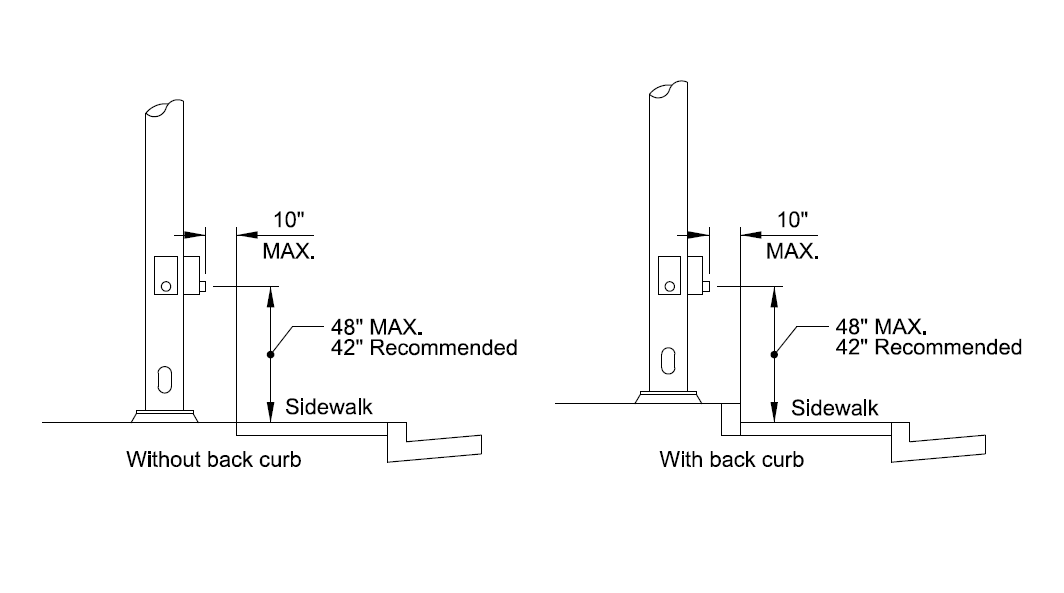 